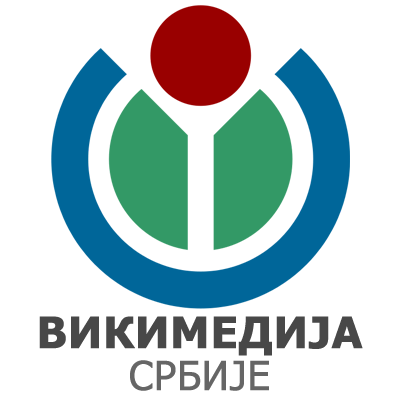 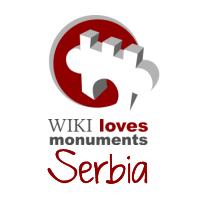 Globalni foto-konkurs1. - 30. septembar 2014.“Wiki Loves Monuments 2014”Prikupljanje fotografija nepokretnih kulturnih dobara u zemljama širom sveta(Beograd, 28. avgust 2014. godine)Srbija će ove godine po treći put učestvovati u velikom svetskom “Wiki Loves Monuments (Viki voli Spomenike)” foto-konkursu, u periodu od 1. do 30. septembra, organizovanom od strane pokreta Vikimedije. Viki voli Spomenike (Wiki Loves Monuments - WLM) je foto-konkurs koji za cilj ima prikupljanje fotografija nepokretnih kulturnih dobara (spomenici kulture, znamenita mesta, prostorno kulturno-istorijske celine, arheološka nalazišta) širom Srbije. Konkurs se održava u organizaciji Vikimedije Srbije od 1. do 30. septembra 2014. godine. Ove godine, foto konkurs se održava u više od 30 zemalja, među kojima je i Srbija. Cilj ovog takmičenja je podsticanje ljudi da slikaju nepokretna kulturna dobra i da ih postave na internet pod Creative Commons licencom, kako bi omogućili drugima slobodan pristup i raspolaganje ovim fotografijama i podelili ih sa svetom. Na ovaj način obogaćuje se multimedijalna baza nepokretnih kulturnih dobara, kojih u našoj zemlji ima preko 2400 trenutno zavedenih. O uspehu ovog projekta govori podatak da su 2012. godine u njemu učestvovale čak 33 zemlje i prikupljeno je više od 350.000 fotografija. Više informacija se može naći na zvaničnoj WLM prezentaciji: www.wikilovesmonuments.org. Proteklih godina, Wiki Loves Monuments (Viki voli spomenike), prikupio je oko milion fotografija i postavio tri Ginisova rekorda, što govori o njegovom značaju i veličini. Žiri sastavljen od stručnjaka iz relevantnih oblasti, kao što je fotografija, odabraće 10 najboljih autorskih fotografija prirodnih dobara Srbije pod Creative Commons slobodnom licencom.Najuspešniji takmičari će osvojiti vredne nagrade, a njihove fotografije biće izložene na izložbama širom Srbije.“Ponosni smo na dosadašnje rezultate koje smo postigli ovim projektom. Za samo dve godine, koliko organizujemo WLM, prikupili smo preko 6000 fotografija, koje se nalaze na Vikimedijinoj ostavi i koje se slobodno mogu koristiti. Jedna od mogućnosti je obogaćivanje članaka na Vikipediji ovim fotografijama. Ove godine očekujemo povećanje broja fotografija spomenika kulture koje ne postoje”, rekla je Ivana Madžarević, menadžer projekata Vikimedije Srbije.Informacije o foto-konkursu, uključujući spiskove nepokretnih kulturnih dobara, možete pronaći na sajtu wlm.rs.Dodatne informacije:Vikimedija Srbije	rs.wikimedia.orgKontakt osoba:  Ivana MadžarevićE-mail: kancelarija@vikimedija.orgWebsite: wlm.rs